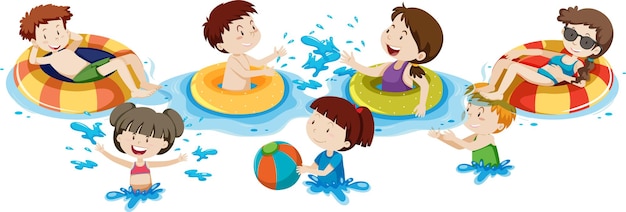 Kdy: 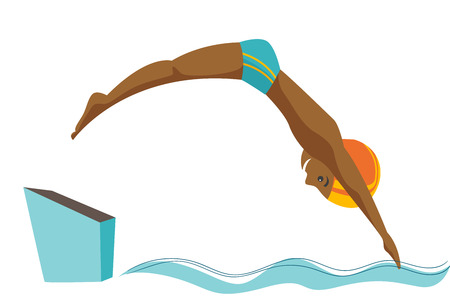 každou neděli 15:00-17:00Pro koho:pro všechny, kteří si chtějí pohrát a zadovádět (děti, rodiny, kamarádi, dospělí)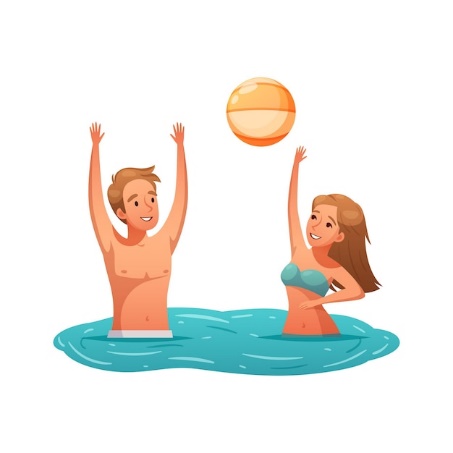 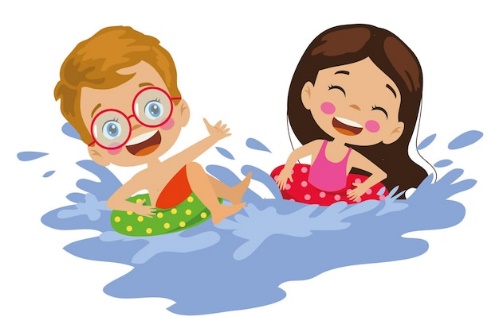 Cena: běžné vstupné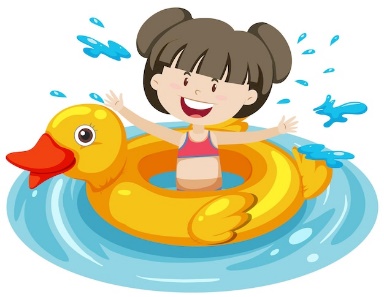 Co s sebou: nic, veškeré míče, desky a další herní vybavení je u nás na bazénu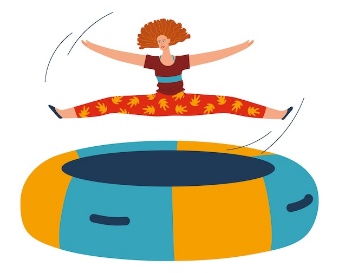 Novinka: pořídili jsme vodní skákací trampolínu! Více informací naleznete na našich stránkách: www.sporthorice.cz